Interpretace• výklad, objasnění, tlumočení, podáníInterpretace zastupuje v právu v pravdě důležitou roli. Lze ji zařadit k ústředním tématům právní vědy.Od ciceronské doby byl jako interpretace označován filologický, a především právní výklad textů, v 19. stol. se rozšířilo chápání interpretace jako metodického výkladu struktury a sémantiky literárního díla Na základní rovině jde o shrnutí hlavních myšlenek textu - ale o takové shrnutí, které jen nepapouškuje autorova slova, nýbrž pronikne za ně a upozorní na nějaké myšlenky, jež na první pohled nemusí být čtenáři zřejmé, ale ve skutečnosti jsou pro pochopení textu důležité.Upozorňujeme též, že cílem interpretace není uhodnout, kdo daný text napsal; pokud si proto nejste autorstvím jisti, nepokoušejte se o něm raději spekulovat. Chybný odhad autorství může snadno způsobit, že zasadíte text do nepatřičného kontextu a budete v něm hledat problémy, které v něm nejsou.Nesprávné interpretace tedy vznikají například pomocí nedostatků interpreta, neznalostí kontextů, nevhodnou motivací a neuspokojivými věcnými znalostmi.Východiskem dobré interpretace je především hodnověrný výchozí text. Pokud se vykládá historický text, interpret by měl dobře poznat a pochopit dobový kontext, ve kterém byl text vytvořen. Misinterpretace je pak chybný výklad nebo výklad vycházející z nesprávných nebo neúplných předpokladů vedoucí k chybným závěrům.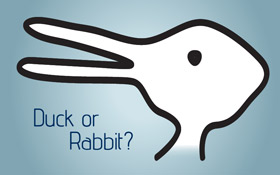 U tohoto obrázku není jasná inerpretace, můžeme tedy vidět kachnu nebo králíka. Neznáme ovšem záměr autora, proto může dojít k misinterpretacihttp://slovnik-cizich-slov.abz.cz/web.php/slovo/interpretacehttps://www.czechency.org/slovnik/INTERPRETACE%20TEXTUNázor na přednáškuLíbilo se mi jak Dr. Zsuzsa Koltai  uváděla příklady, ve kterých ukazovala, že udělat muzeum interaktivním nemusí být nijak finančně nákladné. Uváděla zde příklad s fénem nebo tahání za provaz. Dále také se mi líbila zmínka o "kočovném" muzeu, které cestuje za lidmi a popřípadě nabízí pracovní pozici lidem, z onoho města, kde právě muzeum zastavuje.									Simona Fazekašová, 472042